Expone:Que con fecha ______ de ___________________ de 2019 realizó la prueba de certificación IDIOMA: INGLÉSNIVEL: ___________________Solicita:Poder ver la parte correspondiente al/a los ejercicio/s de: Producción y Coproducción de textos orales Producción y Coproducción de textos escritos Comprensión de textos orales Comprensión de textos escritos Mediación parte oral Mediación parte escritael día 24 de junio en el horario ( marque con una x la hora en la cual vendrá a revisar el examen) 16:30 horas	 17:30 horas	 18:30 horas	 19:30 horasEn Llanes,  a _________ de junio de 2019Firma de la persona aspiranteA CUMPLIMENTAR TRAS LA REVISIÓN DE LA PRUEBA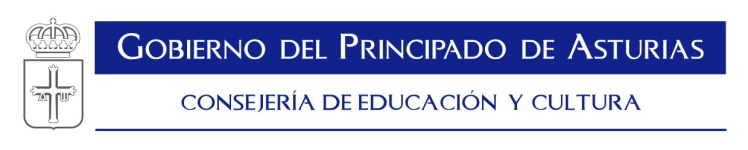 Pruebas de Certificación de Idiomas 2019Escuela Oficial de Idiomas deLlanesConvocatoria de Mayo/Juniode 2019SOLICITUD DE REVISION DE  DE CERTIFICACIOND. / Dña.Apellidos : ________________________________________Nombre: _________________________________________La persona aspirante hace constar que se le ha/n mostrado la/s parte/s de la prueba que solicitó verFirma de la persona aspiranteEl profesorado abajo firmante ha mostrado la/s parte/s de la prueba que la persona aspirante solicitó verFdo: ________________________   ________________________